Czołem Agenci Specjalni  VI Wybuchowej Dywizji Pokojowej!Rozgrzewkę już macie za sobą – przynajmniej niektórzy  - czyli ci, którzy podjęli wyzwanie i wykonali pierwsze zadanie – GRATULUJĘ !!!  wiedzcie też jak i co robić, żeby nie dać się złapać temu grasującemu szpiegowi „korona wirusowi”  , więc czas przystąpić do zdziałania!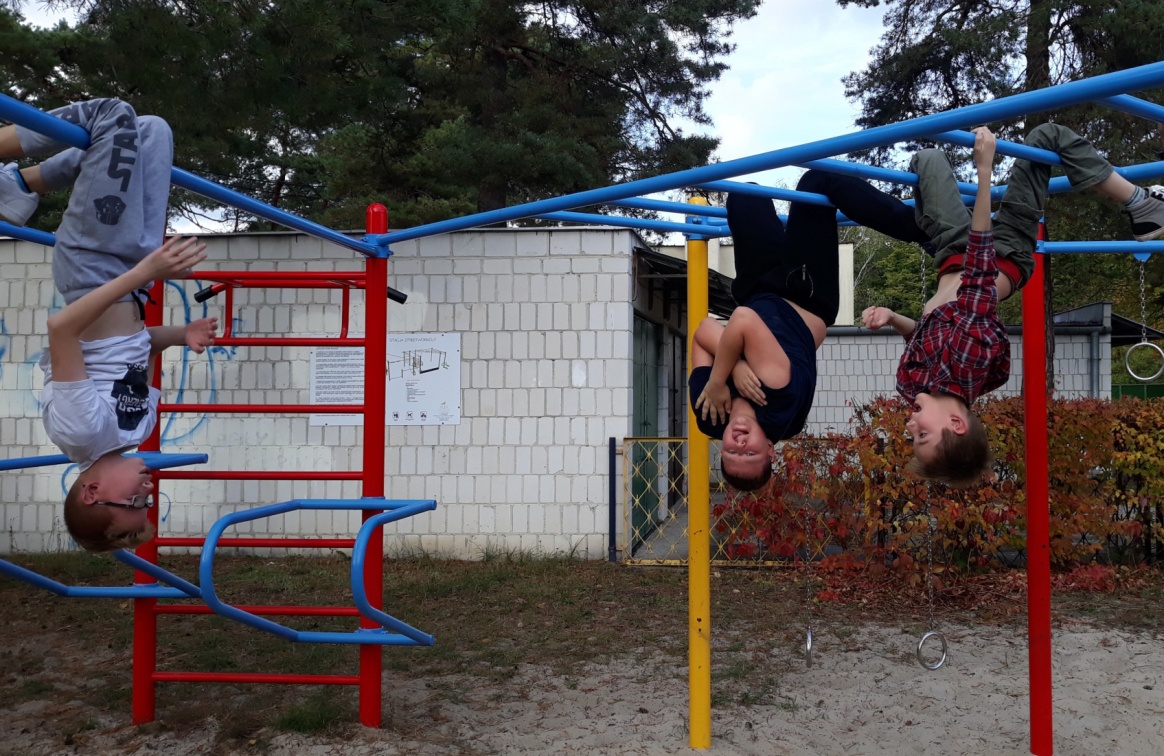 ZADANIE 2  (poniedziałek 30.03.2020)                                                                                                                                                                Część 1Oto Tajne spotkanie tajnych agentów .  na zdjęciu trzech agentów przygotowuje plan misji …                            A teraz uruchom swoją wyobraźnię … i … „wciel się w ich skórę” … i napisz:                                                   - jak się nazywają – nadaj im tajne „ksywki/imiona/nazwy”                                                                                                       -dlaczego tutaj są i po co?                                                                                                                                                                  - dlaczego przyjęli taką pozycję/po co tak wiszą?                                                                                                                 - co jest ich mocą, w czym są dobrzy?                                                                                                                                           - co chcą zrobić? Jaki mają plan, pomysł?                                                                                                                                                     - na zdjęciu widać że mają naradę!  jak myślisz: co teraz do siebie mówią?                                                                        (napisz to w chmurkach, albo w innym miejscu…)Pamiętaj, że nasi agenci są przyjaźnie nastawieni do świata, nie używają przemocy ani agresji, stosują pokojowe metody i przyjazny, serdeczny pozytywny przekaz z poczuciem humoru! Napisz to na komputerze i prześlij swoją wizję tajnego spotkania agentów na mojego maila, lub napisz na zwykłej kartce, zrób fotkę i prześlij ją na mój telefon.Część 2                                                                                                                                                                                 A jak już odpoczniesz po tym intelektualnym wysiłku części 1, to wykorzystaj swoją moc i wykonaj drugą część zadania: zaskocz kogoś ze swoich najbliższych/rodziny … i  pomóż mu w wykonaniu jakiejś pracy.                                                                                                                                                                  Napisz mi co zrobiłeś! (dodatkowe punkty!!! Podwójne!!!)Pamiętaj, że Ty taż masz tę moc i możesz wszystko!!!  Powodzenia!!!!(agent specjalny C>B>)